Сценарий развлечения на тему «Кубанские вечерки»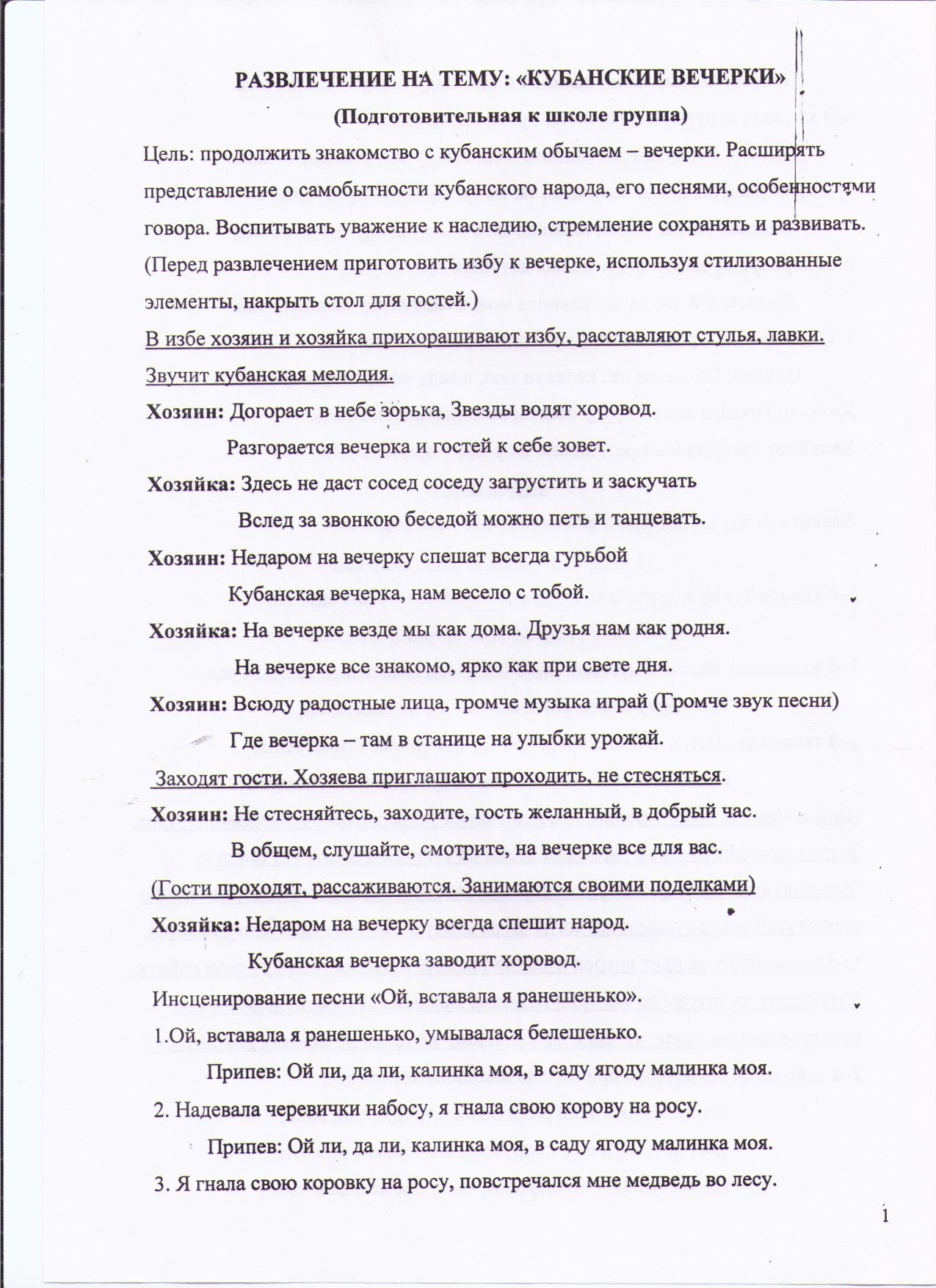 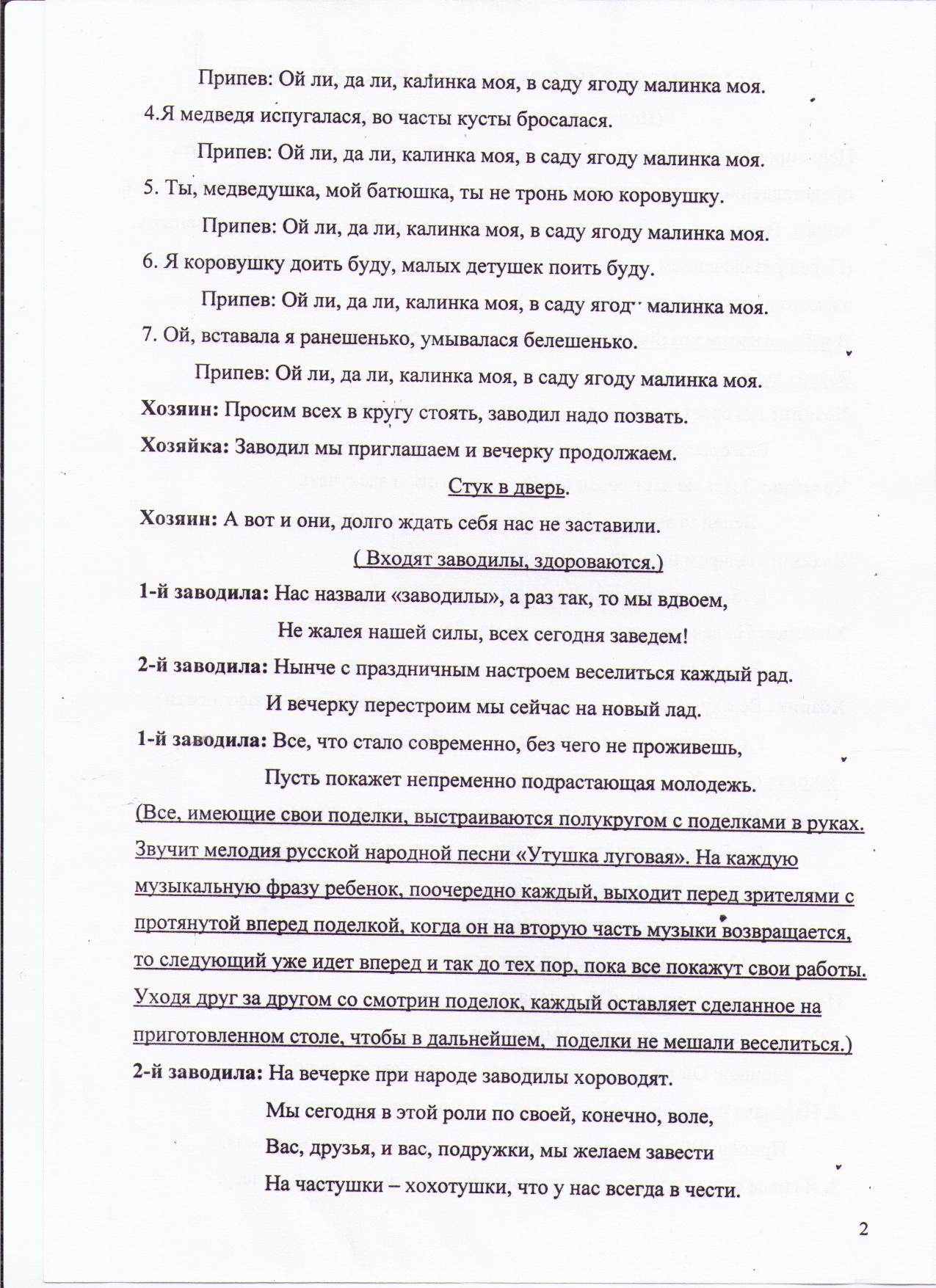 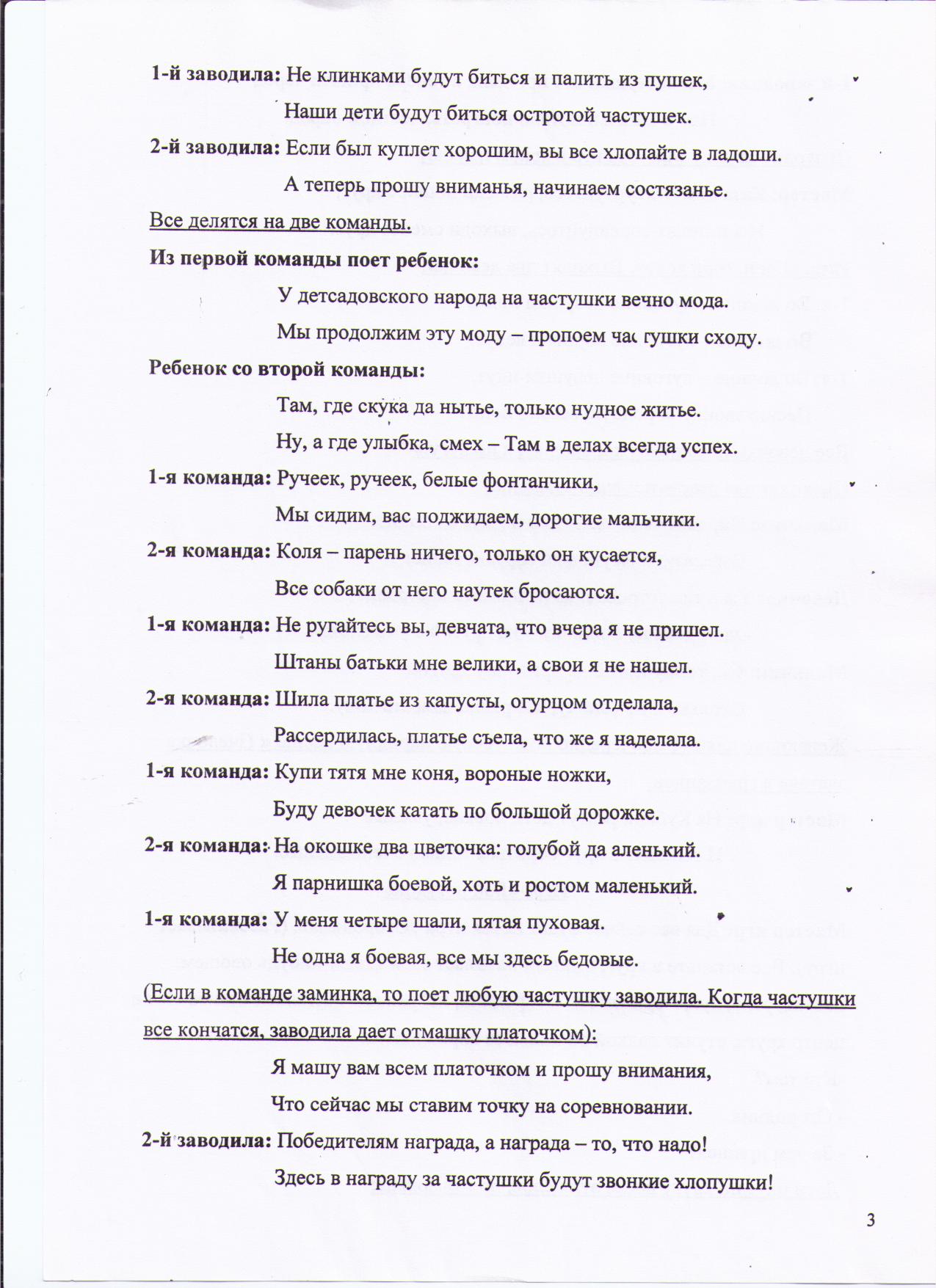 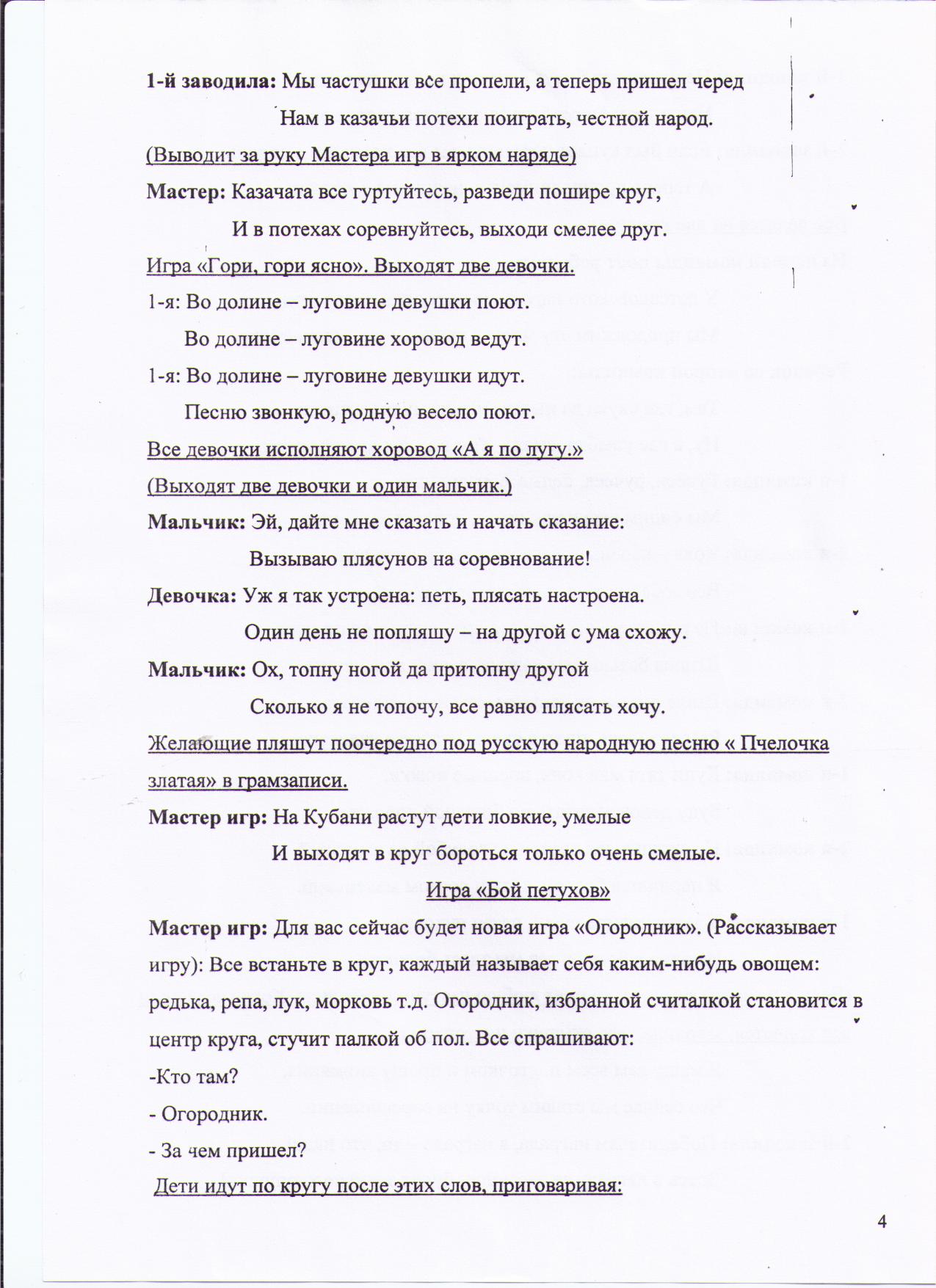 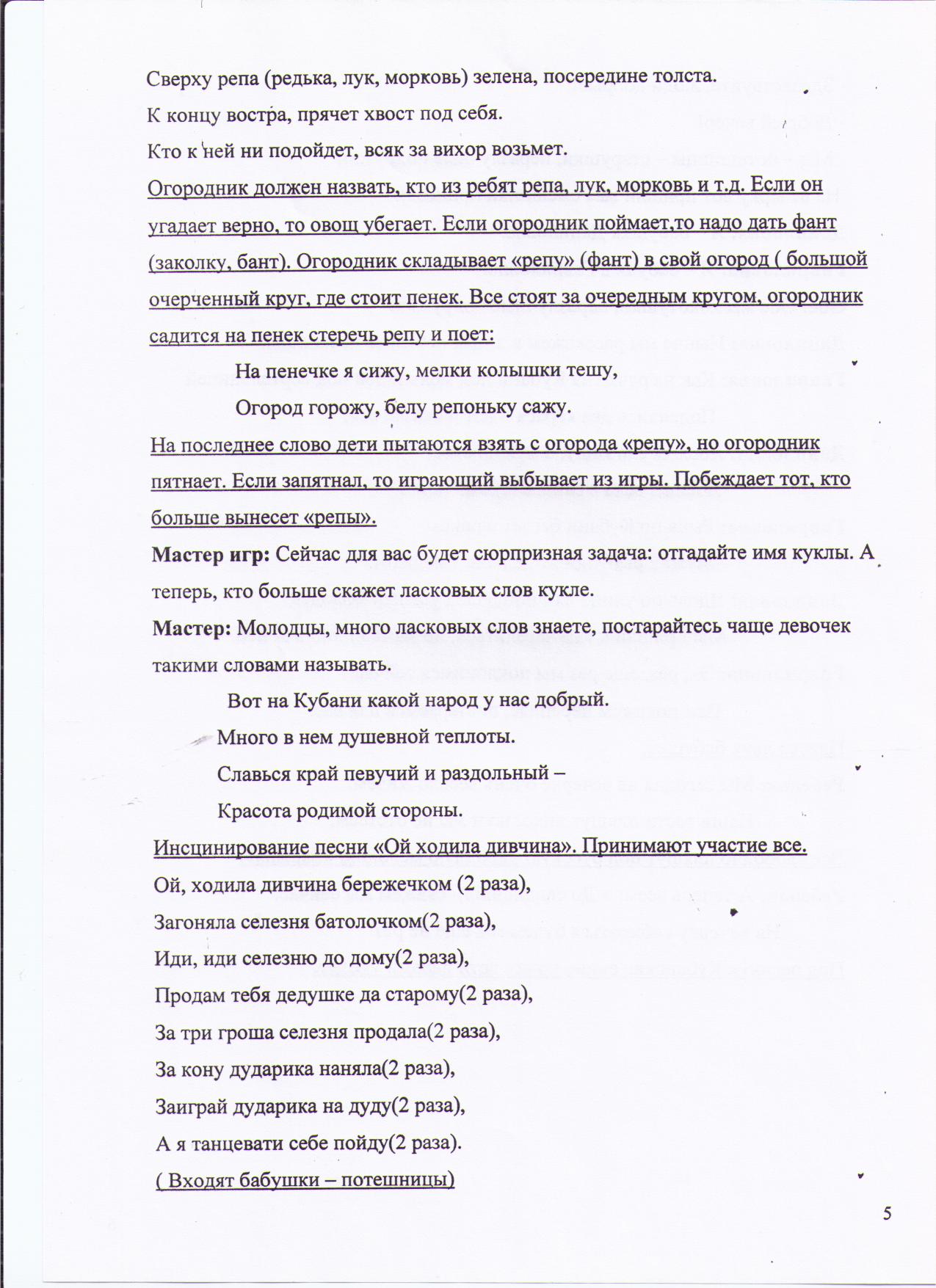 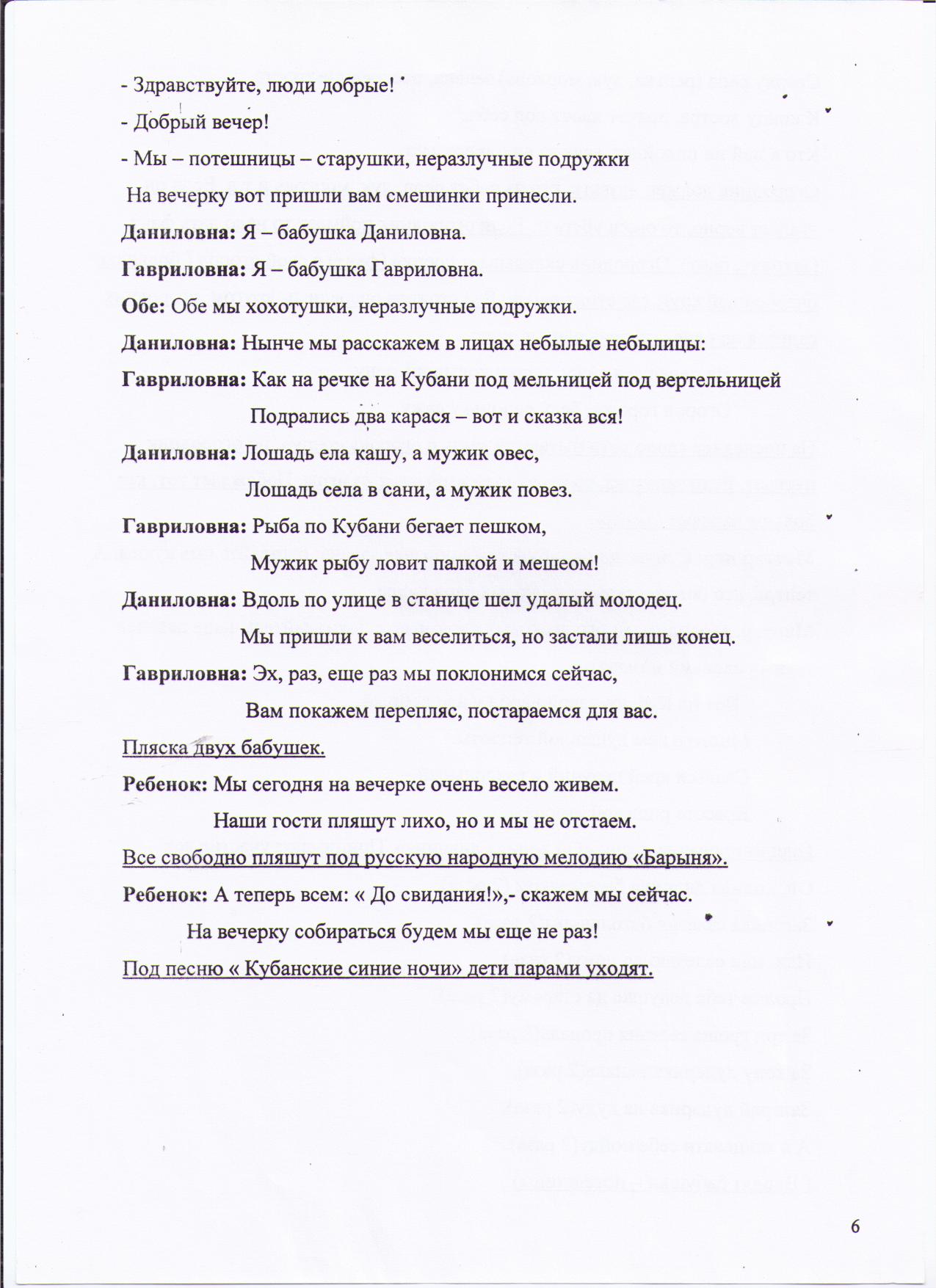 